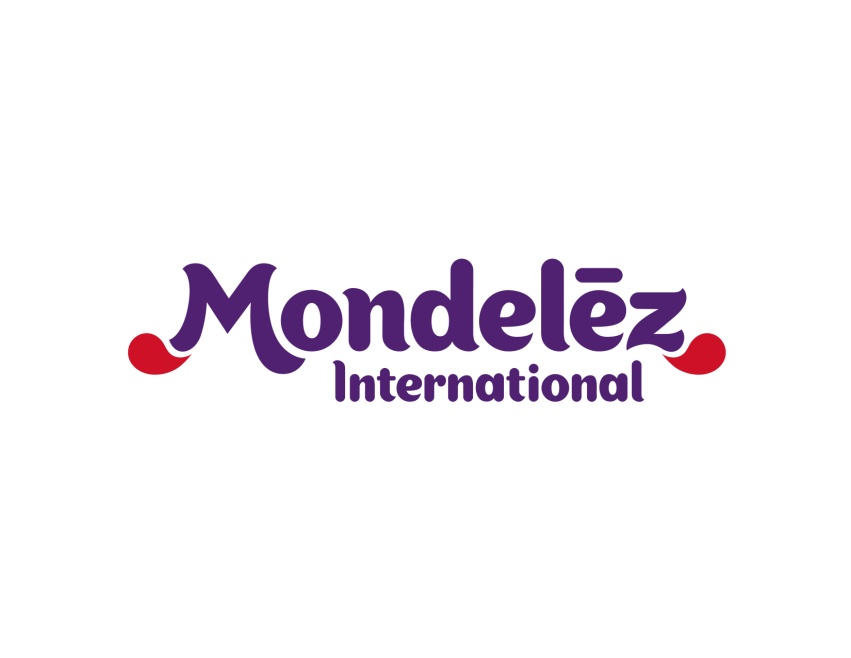 Místo Dne matek slaví Milka Den maminekK obdarovávání maminek připravila speciální edici čokoládových bonboniér. Za nákup v prodejnách Albert dostanou zákazníci také dárek, kytici růží. Praha 10. května 2017 – Značka Milka z portfolia Mondelez v souvislosti s nadcházejícím Dnem matek připravila speciální sadu produktů a společně s tím i kampaň, ve které pozměnila název tradičního svátku na Den maminek. Na produktech je uvedeno právě toto spojení, či formulace „Thank you Mamka“. Kampaň je součástí celkové komunikační strategie značky vedené sloganem „Jemnost najdeš uvnitř“. Zároveň odpovídá stávajícímu zaměření na uvádění speciálních edicí souvisejících s aktuálními kalendářními událostmi. Za její hlavní myšlenkou stojí agentura VCCP, kompletní exekuci zajistil PR.Konektor ve spolupráci s Flux Films. „Nejde jenom o strategii značky, pravda je, že oslovení ‚matka‘ u nás prostě v pozitivním slova smyslu úplně dobře nefunguje. Máme přece mámy, maminky, mamičky i maminečky, a láskyplnější oslovení používáme daleko přirozeněji,“ říká Dominika Bardiovská, manažerka značky Milka. „Proto jsme vzkaz na našich produktech upravili a myslíme si, že v kombinaci s naší mléčnou čokoládou uvádíme na trh sezónní produkt s potenciálem zaujmout spotřebitele i zvýšit prodeje,“ dodává. Značka v kampani využívá video umístěné na YouTube. V něm si zahrála Bára Votíková, česká fotbalová brankářka, reprezentantka klubu SK Slavia Praha a také známá youtuberka. Síly influencerů značka využívá i na Instagramu a pracuje i s in store komunikací. V prodejnách Albert dostanou zákazníci 14. května k nákupu limitované edice bonboniéry jako dárek malou kytici růží.Oslavy Dne matek jsou rozšířeny po celém světě a svátek připadá na druhou neděli v květnu. Typickým dárkem ke Dni matek jsou květiny a drobné dárky včetně čokoládových pochutin, kterými maminky obdarovávají nejčastěji vlastní děti. Video z kampaně je na YouTube kanálu Milka ke zhlédnutí zde: https://www.youtube.com/channel/UCVku8YkuEMoxfR3LVPq8e-A Video youtuberky Báry Votíkové je zde: https://www.youtube.com/watch?v=F0nCxHaFTjITiskové zprávy společnosti Mondelez najdete zde: http://www.mynewsdesk.com/cz/mondelez-cz-sk O společnosti Mondelez Czech Republic s.r.o. Společnost Mondelez Czech Republic s.r.o. je součástí skupiny společností Mondelēz International, která je předním světovým výrobcem čokolády, sušenek, žvýkaček a bonbonů. Skupina v současné době zaměstnává téměř 100 tisíc zaměstnanců a své výrobky prodává ve 165 zemích světa. Mezi její nejznámější značky patří čokoláda Milka a Cadbury, sušenky Oreo a LU nebo žvýkačky Trident. Do portfolia produktů na českém a slovenském trhu patří značky BeBe Dobré ráno, Brumík, Fidorka, Figaro, Halls, Kolonáda, Miňonky, TUC či Zlaté. Mondelēz International je v České republice a na Slovensku jedničkou ve výrobě sušenek a čokoládových cukrovinek. Ve čtyřech továrnách, dvou obchodních jednotkách a centru sdílených služeb zaměstnává téměř 2,5 tisíce lidí. Obchodní zastoupení firmy zde prodává 430 produktů pod 19 značkami. Více na www.mondelezinternational.com, www.facebook.com/mondelezinternational a www.twitter.com/MDLZ.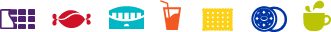 Kontakt:Jan Pácljan.pacl@prkonektor.cz